                                                                        TÜRK-ALMAN ÜNİVERSİTESİ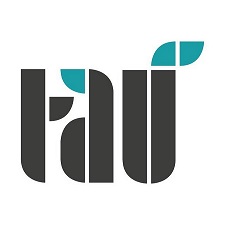                                                                      ERASMUS STAJ HAREKETLİLİĞİ                                                                       AKADEMİK TANINMA BELGESİ                                                                                                 AKADEMİK YIL 20../20..    Staj faaliyetinin kapsamı :                                Zorunlu Staj                       Gönüllü Staj          Staj faaliyeti başarılı bir şekilde tamamlandığı takdirde sadece diploma ekinde belirtilecektir.Yukarıda belirtilen çalışma programı ve ders eşleştirmeleri onaylanmıştır.   Öğrencinin İmzası:   Bölüm/Fakülte Erasmus Koordinatörü:                                                                                                                Yönetim Kurulu Kararı Sayı:   Tarih:	                    Tarih:   İmza:                                                                                                                                                                          Türk-Alman Üniversitesi | Türkisch-Deutsche Universität                                                                                                                                                                              Uluslararası İlişkiler Ofisi                               
Şahinkaya Cad. No: 86 - 34820 Beykoz / İSTANBUL                                                                                                                                                                                           erasmus@tau.edu.tr+90 (216) 333 30 00                                                                                                                                                                                                                                              +90 (216) 333 30 52-53Öğrencinin Adı Soyadı:Fakülte/Bölüm:Öğrenci No:Gidilen Kurumun Adı ve Erasmus Kodu (Mevcutsa):Gidilen Kurumun Adı ve Erasmus Kodu (Mevcutsa):Gidilen Ülke:GİDİLEN KURUMDA YAPILACAK STAJBelirtilen akademik dönemde, gidilen kurumda yapılacak stajGİDİLEN KURUMDA YAPILACAK STAJBelirtilen akademik dönemde, gidilen kurumda yapılacak stajGİDİLEN KURUMDA YAPILACAK STAJBelirtilen akademik dönemde, gidilen kurumda yapılacak staj*Eşleştirilen dersler tabloda aynı satırda belirtilmelidir!         TÜRK-ALMAN ÜNİVERSİTESİ’NDEKİ EŞDEĞER STAJBaşarıldığı takdirde, yapılan staj Türk-Alman  Üniversitesi’nde aşağıdaki staja karşılık gelir         TÜRK-ALMAN ÜNİVERSİTESİ’NDEKİ EŞDEĞER STAJBaşarıldığı takdirde, yapılan staj Türk-Alman  Üniversitesi’nde aşağıdaki staja karşılık gelir         TÜRK-ALMAN ÜNİVERSİTESİ’NDEKİ EŞDEĞER STAJBaşarıldığı takdirde, yapılan staj Türk-Alman  Üniversitesi’nde aşağıdaki staja karşılık gelir         TÜRK-ALMAN ÜNİVERSİTESİ’NDEKİ EŞDEĞER STAJBaşarıldığı takdirde, yapılan staj Türk-Alman  Üniversitesi’nde aşağıdaki staja karşılık gelirDersin KoduKurum AdıYapılan Staj İş Günü*Eşleştirilen dersler tabloda aynı satırda belirtilmelidir!Dersin KoduStaj TürüStaj İş GünüUlusal Krediler